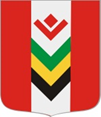 ПОСТАНОВЛЕНИЕ15 июня 2016 г.                                                                                                     № 36с. ЮндаВ целях предупреждения несчастных случаев на водных объектах на территории муниципального образования «Юндинское» в летний период 2016 года, ПОСТАНОВЛЯЮ:1. Утвердить план мероприятий по обеспечению безопасности людей на водных объектах в летний период 2016 года на территории муниципального образования «Юндинское»  (прилагается).2. Запретить купание в необорудованных местах на водоемах на территории муниципального образования «Юндинское». 3. Юридическим и физическим лицам, имеющим в пользовании водные объекты, принять меры по обеспечению безопасности людей на водных объектах.4. Специалистам администрации организовать на территории  муниципального образования распространение  агитационных материалов с целью предотвращения несчастных случаев среди населения на водных объектах в летний период 2016 года.5. Рекомендовать руководителям пришкольных лагерей муниципальных общеобразовательных учреждений организовать занятия по охране и безопасности жизнедеятельности людей  по теме «Правила поведения людей на водных объектах», руководителям детских дошкольных учреждений провести работу с родителями.6. Родителям не допускать нахождение детей без присмотра вблизи и на водных объектах.7. Организациям и учреждениям всех форм собственности провести разъяснительную работу с персоналом.8. Обнародовать настоящее постановление на официальном сайте  МО «Балезинский район», в разделе «муниципальные поселения» - «МО Юндинское», на информационных щитах муниципального образования «Юндинское».9. Контроль за исполнением настоящего постановления оставляю за собой.Глава муниципального образования«Юндинское»                                                                                      В.Г. Урасинов Утвержден постановлением Администрации МО «Юндинское» от  15 июня 2016 г. № 36ПЛАНмероприятий по обеспечению безопасности людей на водных объектах в  летний период 2016 годаПамятка по правилам поведения на водных объектахСолнце, воздух и вода - наши лучшие друзья! Об этом знают все от мала до велика. Но у этого выражения есть и обратная сторона медали. К сожалению, не все умеют правильно вести себя на воде или рядом с водоёмами. Поэтому каждый год в летний период на реках и озерах нередко случаются происшествия, а порой и трагические эпизоды.Поэтому хочется еще раз напомнить всем, как правильно вести себя на воде, какие опасности могут подстерегать купающихся и как оказать первую помощь при утоплении.Открытые водоемы, безусловно, источник опасности, и поэтому осторожность при купании и плавании вполне оправдана. Купание полезно только здоровым людям, поэтому проконсультируйтесь с врачом, можно ли вам купаться. Первый раз купаться следует в солнечную, безветренную погоду при температуре воздуха 20-23 градуса тепла, воды - 17-19 градусов. Лучшее время суток для купания - 8-10 часов утра и 17-19 часов вечера. Не следует купаться раньше чем через час-полтора после приема пищи.Взрослые должны ознакомить детей с правилами безопасности на водных объектах, прежде чем дети отправятся в лагеря, туристические походы, на пикники.Умение хорошо плавать - одна из важнейших гарантий безопасного отдыха на воде, но помните, что даже хороший пловец должен соблюдать постоянную осторожность, дисциплину и строго придерживаться правил поведения на воде. Перед купанием следует отдохнуть. Не рекомендуется входить в воду разгоряченным. Не отплывайте далеко от берега, не заплывайте за предупредительные знаки. Купайтесь в специально отведенных и оборудованных для этого местах. Перед купанием в незнакомых местах обследуйте дно. Входите в воду осторожно, медленно, когда вода дойдет вам до пояса, остановитесь и быстро окунитесь. Никогда не плавайте в одиночестве, особенно, если не уверены в своих силах. Не подавайте ложных сигналов бедствия.Следите за играми детей даже на мелководье, потому что они могут во время игр упасть и захлебнуться. Не устраивайте в воде игр, связанных с захватами - в пылу азарта вы можете послужить причиной того, что партнер вместо воздуха вдохнет воду и потеряет сознание. Учиться плавать дети могут только под контролем взрослых. При преодолении водоёмов на лодках несовершеннолетние должны быть в спасательных жилетах.Опасно прыгать (нырять) в воду в неизвестном месте - можно удариться головой о грунт, корягу, сваю и т.п., сломать шейные позвонки, потерять сознание и погибнуть.Помните: купание в нетрезвом виде может привести к трагическому исходу!Уставший пловец должен помнить, что лучшим способом для отдыха на воде является положение «лежа на спине».Попав в быстрое течение, не следует бороться против него, необходимо не нарушая дыхания плыть по течению к берегу. Оказавшись в водовороте, не следует поддаваться страху, терять чувство самообладания. Необходимо набрать побольше воздуха в легкие, погрузиться в воду и, сделав сильный рывок в сторону по течению, всплыть на поверхность.Правила безопасного поведения на воде:Купайся только в специально оборудованных местах.Не нырять в незнакомых местах.Не заплывать за буйки.Не приближаться к судам.Не хватайте друг друга за руки и ноги во время игр на воде.Не умеющим плавать необходимо купаться только в специально оборудованных местах глубиной не более 1,2 метра.При пользовании лодкой, катамараном, скутером запрещается:Оправляться в путь без спасательного жилета.Отплывать далеко от берега.Вставать, переходить и раскачиваться в лодке.Нырять с лодки.Залезать в лодку через борт.Если тонет человек:Сразу громко зовите на помощь: «Человек тонет!».Попросите вызвать спасателей и бригаду скорой помощи.Бросьте тонущему спасательный круг или длинную веревку с узлом на конце.Если хорошо плаваете, снимите одежду и обувь и вплавь доберитесь до тонущего. Заговорите с ним. Если услышите адекватный ответ, смело подставляйте ему плечо в качестве опоры и помогите доплыть до берега. Если же утопающий находится в панике, схватил вас и тащит за собой в воду, применяйте силу. Если освободиться от захвата вам не удается, сделайте глубокий вдох и нырните под воду, увлекая за собой спасаемого. Он обязательно отпустит вас. Если утопающий находится без сознания, можно транспортировать его до берега, держа за волосы.Если тонешь сам:Не паникуйте.Снимите с себя лишнюю одежду, обувь, кричите, зовите на помощь.Перевернитесь на спину, широко раскиньте руки, расслабьтесь, сделайте несколько глубоких вдохов.Прежде, чем пойти купаться, не забудьте взять с собой английскую булавку. Она поможет вам, если в воде начнутся судороги. Если же у вас свело ногу, а булавки при себе нет, ущипните несколько раз икроножную мышцу. Если это не помогает, крепко возьмитесь за большой палец ноги и резко выпрямите его. Плывите к берегу.Вы захлебнулись водой:Не паникуйте, постарайтесь развернуться спиной к волне.Прижмите согнутые в локтях руки к нижней части груди и сделайте несколько резких выдохов, помогая себе руками.Затем очистите от воды нос и сделайте несколько глотательных движений.Восстановив дыхание, ложитесь на живот и двигайтесь к берегу.При необходимости позовите людей на помощь.Правила оказания помощи при утоплении:1. Перевернуть пострадавшего лицом вниз, опустить голову ниже таза.2. Очистить ротовую полость.3. Резко надавить на корень языка.4. При появлении рвотного и кашлевого рефлексов - добиться полного удаления воды из дыхательных путей и желудка.5. Если нет рвотных движений и пульса - положить на спину и приступить к реанимации (искусственное дыхание, непрямой массаж сердца). При появлении признаков жизни - перевернуть лицом вниз, удалить воду из легких и желудка.6. Вызвать бригаду скорой помощи.Если человек уже погрузился в воду, не оставляйте попыток найти его на глубине, а затем вернуть к жизни. Это можно сделать, если утонувший находился в воде не более 6 минут.НЕЛЬЗЯ ОСТАВЛЯТЬ ПОСТРАДАВШЕГО БЕЗ ВНИМАНИЯ (в любой момент может произойти остановка сердца)НЕЛЬЗЯ САМОСТОЯТЕЛЬНО ПЕРЕВОЗИТЬ ПОСТРАДАВШЕГО, ЕСЛИ ЕСТЬ ВОЗМОЖНОСТЬ ВЫЗВАТЬ СПАСАТЕЛЬНУЮ СЛУЖБУ.Помните! Только неукоснительное соблюдение мер безопасного поведения на воде может предупредить беду.АДМИНИСТРАЦИЯ  МУНИЦИПАЛЬНОГО  ОБРАЗОВАНИЯ  «ЮНДИНСКОЕ»«ЮНДА»  МУНИЦИПАЛ  КЫЛДЫТЭТЛЭН  АДМИНИСТРАЦИЕЗ О мерах по предотвращению несчастных случаев среди населения на водных объектах, охране их жизни и здоровья на территории МО «Юндинское» в летний период 2016 года№
п/пНаименование мероприятияСрок
проведенияОтветственный
исполнитель12341Проведение заседания КЧС по теме «О мерах по предотвращению несчастных случаев среди населения на водных объектах, охране их жизни и здоровья на территории МО «Юндинское» в летний период 2016 года» с назначение ответственных лиц за безопасность людейИюньГлава МОИнформирование населения через средства массовой информации, в сети Интернет, на информационных стендах о правилах безопасного поведения на воде, о запрете купания в водоемах на территории муниципального образования «Юндинское»Июнь-августГлавный специалист-эксперт2Проведение совещаний с руководителями предприятий, учреждений, организаций независимо от ведомственной принадлежности и форм собственности, по вопросам обеспечения безопасности людей на водных объектахИюнь  2016 г.Глава МО3Организация занятий по охране и безопасности жизнедеятельности людей  по теме «Правила поведения людей на водных объектах» в общеобразовательных учебных заведениях вопросам обеспечения безопасности детей на водеИюнь-августДиректора школ4Оборудование уголков в организациях и учреждениях с размещением пропагандирующих правил поведения и меры безопасности людей на воде Июнь-августРуководители5Организация разъяснительной работы среди населения по предупреждению несчастных случаев на воде.Июнь-август Специалисты администрации6Участие в совместных рейдах с целью обеспечения  безопасности людей на водных объектах, расположенных на территории сельского   поселенияИюнь-АвгустСпециалисты администрации, родительские комитеты школ7Информирование населения о запрете купания с размещением аншлагов в возможных местах купания.Июнь-августСпециалисты администрации